ПРОЕКТ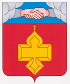 АДМИНИСТРАЦИЯКАНТЕМИРОВСКОГО МУНИЦИПАЛЬНОГО РАЙОНАВОРОНЕЖСКОЙ ОБЛАСТИП О С Т А Н О В Л Е Н И Еот                                   №_______               р.п. КантемировкаОб утверждении Программы профилактики рисков причинения вреда (ущерба) охраняемым законом ценностям при осуществлении муниципального контроля на автомобильном транспорте, городском наземном электрическом транспорте и в дорожном хозяйстве на территории Кантемировского муниципального района Воронежской области на 2022 годВ соответствии с статьей 44 Федерального закона от 31.07.2020 № 248-ФЗ "О государственном контроле (надзоре) и муниципальном контроле в Российской Федерации", руководствуясь постановлением Правительства Российской Федерации от 25.06.2021 № 990 "Об утверждении Правил разработки и утверждения контрольными (надзорными) органами программы профилактики рисков причинения вреда (ущерба) охраняемым законом ценностям" администрация Кантемировского муниципального района п о с т а н о в л я е т:1. Утвердить прилагаемую Программу профилактики рисков причинения вреда (ущерба) охраняемым законом ценностям при осуществлении муниципального контроля на автомобильном транспорте, городском наземном электрическом транспорте и в дорожном хозяйстве на территории Кантемировского муниципального района Воронежской области на 2022 год.2. Контроль за исполнением настоящего постановления возложить на руководителя отдела архитектуры и градостроительства администрации Кантемировского муниципального района А.В. Жегульского.3. Настоящее постановление вступает в силу 01.01.2022 года.Глава Кантемировскогомуниципального района                                                              В.В. ПокусаевПрограмма профилактики рисков причинения вреда (ущерба) охраняемым законом ценностям при осуществлении муниципального контроля на автомобильном транспорте, городском наземном электрическом транспорте и в дорожном хозяйстве на территории Кантемировского муниципального района Воронежской областина 2022 годI. Общие положения1. Настоящая Программа профилактики рисков причинения вреда (ущерба) охраняемым законом ценностям при осуществлении муниципального контроля на автомобильном транспорте, городском наземном электрическом транспорте и в дорожном хозяйстве на территории Кантемировского муниципального района Воронежской области на 2022 год (далее - Программа) разработана в целях  стимулирования добросовестного соблюдения обязательных требований всеми контролируемыми лицами, устранения условий, причин и факторов, способных привести к нарушениям обязательных требований и (или) причинению вреда (ущерба) охраняемым законом ценностям в отношении объектов дорожной деятельности, а также создание условий для доведения обязательных требований до контролируемых лиц, повышение информированности о способах их соблюдения.2. Программа разработана в соответствии с:- Федеральным законом от 31.07.2020 № 248-ФЗ "О государственном контроле (надзоре) и муниципальном контроле в Российской Федерации" (далее- Федеральный закон №248-ФЗ);   - Федеральным законом от 31.07.2020 № 247-ФЗ "Об обязательных требованиях в Российской Федерации";- постановлением Правительства Российской Федерации от 25.06.2021            № 990 "Об утверждении Правил разработки и утверждения контрольными (надзорными) органами программы профилактики рисков причинения вреда (ущерба) охраняемым законом ценностям".3. Срок реализации Программы - 2022 год.II. Анализ текущего состояния осуществления муниципального контроля на автомобильном транспорте, городском наземном электрическом транспорте и в дорожном хозяйстве, характеристика проблем, на решение которых направлена Программа.1. Предметом муниципального контроля на автомобильном транспорте, городском наземном электрическом транспорте и в дорожном хозяйстве                           на территории Кантемировского муниципального района Воронежской области является соблюдение юридическими лицами, индивидуальными предпринимателями (далее – контролируемые лица) обязательных требований, предусмотренных Федеральными законами от 08.11.2007 № 259-ФЗ "Устав автомобильного транспорта и городского наземного электрического транспорта" и от 08.11.2007 № 257-ФЗ "Об автомобильных дорогах и о дорожной деятельности в Российской Федерации и о внесении изменений в отдельные законодательные акты Российской Федерации".2. Обязательные требования в сфере осуществления муниципального контроля на автомобильном транспорте, городском наземном электрическом транспорте и в дорожном хозяйстве, регламентированы следующими правовыми актами:- Федеральный закон от 08.11.2007 № 259-ФЗ "Устав автомобильного транспорта и городского наземного электрического транспорта";- Федеральный закон 08.11.2007 № 257-ФЗ "Об автомобильных дорогах                         и о дорожной деятельности в Российской Федерации и о внесении изменений                 в отдельные законодательные акты Российской Федерации";- приказ Минстроя России от 09.02.2021 №53/пр "СП 34.13330.2021. Свод правил. Автомобильные дороги. СНиП 2.05.02-85*";3. Объектами муниципального контроля на автомобильном транспорте, городском наземном электрическом транспорте и в дорожном хозяйстве являются:а) в рамках пункта 1 части 1 статьи 16 Федерального закона от 31.07.2020 № 248-ФЗ «О государственном контроле (надзоре) и муниципальном контроле в Российской Федерации»:деятельность по использованию полос отвода и (или) придорожных полос автомобильных дорог общего пользования местного значения;деятельность по осуществлению работ по капитальному ремонту, ремонту и содержанию автомобильных дорог общего пользования местного значения и искусственных дорожных сооружений на них;б) в рамках пункта 2 части 1 статьи 16 Федерального закона от 31.07.2020 № 248-ФЗ «О государственном контроле (надзоре) и муниципальном контроле в Российской Федерации»: внесение платы в счет возмещения вреда, причиняемого тяжеловесными транспортными средствами при движении по автомобильным дорогам местного значения;внесение платы за присоединение объектов дорожного сервиса к автомобильным дорогам общего пользования местного значения;дорожно-строительные материалы, указанные в приложении № 1 к техническому регламенту Таможенного союза «Безопасность автомобильных дорог» (ТР ТС 014/2011);дорожно-строительные изделия, указанные в приложении № 2 к техническому регламенту Таможенного союза «Безопасность автомобильных дорог» (ТР ТС 014/2011);в) в рамках пункта 3 части 1 статьи 16 Федерального закона Федерального закона от 31.07.2020 № 248-ФЗ «О государственном контроле (надзоре) и муниципальном контроле в Российской Федерации»:объекты дорожного сервиса, размещенные в полосах отвода и (или) придорожных полосах автомобильных дорог общего пользования местного значения;придорожные полосы и полосы отвода автомобильных дорог общего пользования местного значения; автомобильная дорога общего пользования местного значения и искусственные дорожные сооружения на ней;примыкания к автомобильным дорогам местного значения, в том числе примыкания объектов дорожного сервиса.4. В качестве контролируемых лиц при осуществлении муниципального контроля на автомобильном транспорте, городском наземном электрическом транспорте и в дорожном хозяйстве выступают юридические лица и индивидуальные предприниматели, осуществляющие деятельность на территории Кантемировского муниципального района.5. Основными проблемами, на решение которых направлена Программа, являются: недостаточная информированность контролируемых лиц об обязательных требованиях и способах их исполнения, а также низкая мотивация добросовестного соблюдения обязательных требований данными лицами.III. Цели и задачи реализации Программы1. Целями реализации Программы являются:1) стимулирование добросовестного соблюдения обязательных требований всеми контролируемыми лицами;2) устранение условий, причин и факторов, способных привести                                 к нарушениям обязательных требований и (или) причинению вреда (ущерба) охраняемым законом ценностям в отношении объектов дорожной деятельности;3) создание условий для доведения обязательных требований                                       до контролируемых лиц, повышение информированности о способах                               их соблюдения.2. Задачами реализации Программы являются:1) выявление причин, факторов и условий, способствующих нарушению обязательных требований, разработка мероприятий, направленных                                      на устранение нарушений обязательных требований в отношении объектов дорожной деятельности;2) повышение правосознания и правовой культуры юридических лиц, индивидуальных предпринимателей и граждан в области автомобильных дорог и дорожной деятельности;3) приоритет реализации профилактических мероприятий, направленных на снижение риска причинения вреда (ущерба), по отношению к проведению контрольных (надзорных) мероприятий.В положении о виде контроля мероприятия, направленные на нематериальное поощрение добросовестных контролируемых лиц, не установлены, следовательно, меры стимулирования добросовестности в программе не предусмотрены.В положении о виде контроля самостоятельная оценка соблюдения обязательных требований (самообследование) не предусмотрена, следовательно, в программе способы самообследования в автоматизированном режиме не определены (ч.1 ст.51 № 248-ФЗ).IV. Перечень профилактических мероприятий, сроки (периодичность) их проведенияV. Показатели результативности и эффективности Программы№Наименованиепрофилактического мероприятияСрок реализацииОтветственные должностные лицаИнформирование.Информирование.Информирование.Информирование.1.1.Актуализация и размещение сайте администрации Кантемировского муниципального района в разделе «Контрольно-надзорная деятельность» перечней нормативных правовых актов, содержащих обязательные требования, соблюдение которых оценивается при проведении контрольных (надзорных) мероприятий.По мере принятия или внесения изменений (ежемесячно).Специалист администрации, к должностным обязанностям которого относится осуществление муниципального контроля  1.2.Информирование контролируемых лиц путем подготовки и размещения на сайте администрации Кантемировского муниципального района в разделе «Контрольно-надзорная деятельность» комментариев об изменениях, вносимых в действующие нормативные правовые акты, устанавливающие обязательные требования, сроках и порядке вступления их в действие.На постоянной основе.Специалист администрации, к должностным обязанностям которого относится осуществление муниципального контроля  1.3.Актуализация информации о порядке и сроках осуществления контрольным (надзорным) органом муниципального контроля и размещение на сайте администрации Кантемировского муниципального района в разделе «Контрольно-надзорная деятельность» результатов контрольно-надзорных мероприятий.Постоянно.Специалист администрации, к должностным обязанностям которого относится осуществление муниципального контроля  КонсультированиеКонсультированиеКонсультированиеКонсультирование2.1.Проведение консультаций контролируемых лиц по вопросам соблюдения обязательных требований. По мере поступления от контролируемых лиц соответствующих обращений.Специалист администрации, к должностным обязанностям которого относится осуществление муниципального контроля  2.2.Проведение приемов, в рамках которых юридическим лицам и индивидуальным предпринимателям, а также гражданам разъясняются обязательные требования. По мере необходимости.Специалист администрации, к должностным обязанностям которого относится осуществление муниципального контроля  Наименование показателяИсполнениепоказателя2022 год,%Полнота информации, размещенной на официальном сайте администрации Кантемировского муниципального района в соответствии со статьей 46 Федерального закона №248-ФЗ100 %Доля контролируемых лиц, удовлетворенных консультированием в общем количестве контролируемых лиц, обратившихся за консультацией100 %